Osvojiť si text básne, vytlieskať slová na slabiky.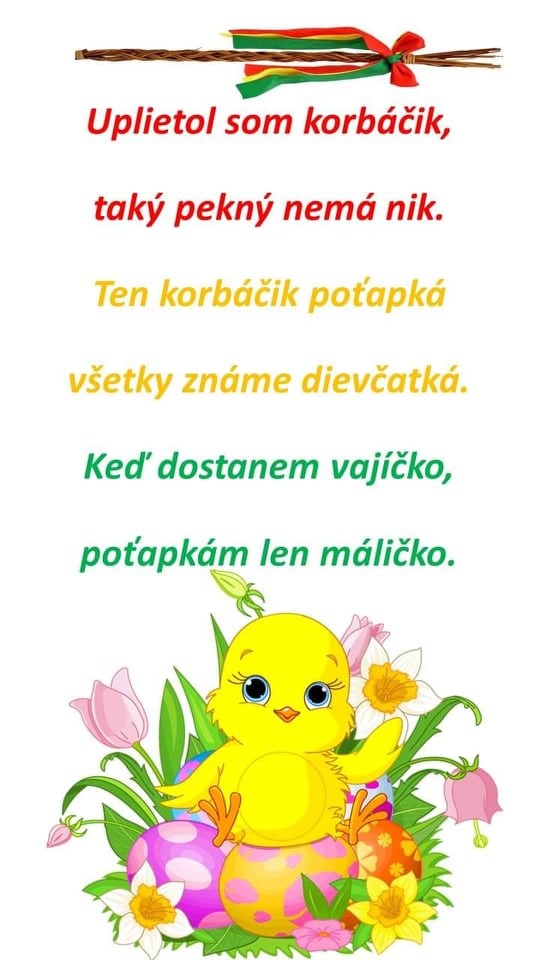 